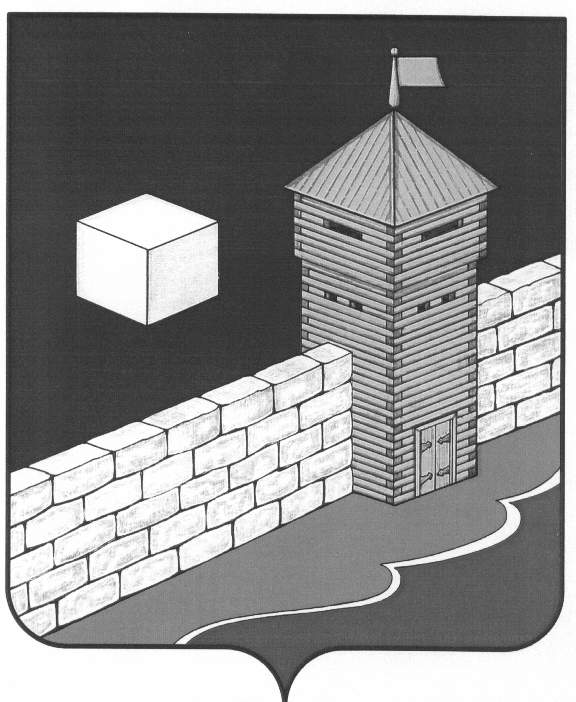 Еткульский   муниципальный  районСОВЕТ   ДЕПУТАТОВПЕЧЕНКИНСКОГО  СЕЛЬСКОГО  ПОСЕЛЕНИЯРЕШЕНИЕ__________________________________________________________________456569    Челябинская  область, Еткульский  район, д. Печенкино , ул. Набережная. 2224.09..                                                                                             № 03                           Об избрании председателя Совета депутатов Печенкинского сельского поселения 5 созыва          В соответствии с Уставом Печенкинского сельского поселения, по результатам голосования депутатов Совета депутатов Печенкинского сельского поселения пятого созыва Совет депутатов Печенкинского сельского поселения РЕШАЕТ:        избрать Казакова Андрея Александрович, депутата Совета депутатов Печенкинского сельского поселения от Шеломенцевского избирательного округа № 7,  председателем Совета депутатов Печенкинского сельского поселения пятого созыва.Глава Печенкинского сельского поселения                                   В.В.ГришанинЕткульский   муниципальный  районСОВЕТ   ДЕПУТАТОВПЕЧЕНКИНСКОГО  СЕЛЬСКОГО  ПОСЕЛЕНИЯРЕШЕНИЕ__________________________________________________________________456569    Челябинская  область, Еткульский  район, д. Печенкино , ул. Набережная. 2224.09.2015 г.                                                                                          №04                                                        Об избрании заместителя председателя Совета депутатов Печенкинскогосельского поселения 5 созыва          В соответствии с Уставом Печенкинского сельского поселения, по результатам голосования депутатов Совета депутатов Печенкинского сельского поселения пятого созыва Совет депутатов Печенкинского сельского поселения РЕШАЕТ:        Избрать Балашова Виталия Викторовича, депутата Совета депутатов Печенкинского сельского поселения от  избирательного округа № 3,  заместителем председателя Совета депутатов Печенкинского сельского поселения пятого созываПредседатель Совета депутатов Печенкинского сельского поселения                                   А.А.КазаковЕткульский   муниципальный  районСОВЕТ   ДЕПУТАТОВПЕЧЕНКИНСКОГО  СЕЛЬСКОГО  ПОСЕЛЕНИЯРЕШЕНИЕ__________________________________________________________________456569    Челябинская  область, Еткульский  район, д. Печенкино , ул. Набережная. 2224.09. .                                                                                             №05                                                                 Об образовании  постоянных комиссияхСовета депутатов Печенкинского сельского поселения пятого созыва            В соответствии с Уставом Печенкинского сельского поселенияСовет депутатов Печенкинского сельского поселения РЕШАЕТ:      Образовать постоянные комиссии Совета депутатов Печенкинского сельского поселения по бюджету, экономической политике и налогам в составе:- Балашов В.В.от Печенкинского избирательного округа № 3;- Самойлов В.В. от Журавлевского избирательного округа № 4;- Пермякова Г.Г. от Шеломенцевского избирательного округа №8;- Плотникова Н.А. от Шибаевского избирательного округа № 5;- Григорьев И.С. от Потаповского избирательного округа № 10;по мандатам, законодательству и местному самоуправлению в составе:- Байтингер Б.С. от Потаповского избирательного округа № 9;- Клинг С.Н. от Печенкинского избирательного округа № 2;- Мищенко Н.Ф. от Печенкинского избирательного округа №1;- Хисамова А.Ф. от Шибаевского избирательного округа № 6.Председатель Совета депутатов Печенкинского сельского поселения                                   А.А.КазаковЕткульский   муниципальный  районСОВЕТ   ДЕПУТАТОВПЕЧЕНКИНСКОГО  СЕЛЬСКОГО  ПОСЕЛЕНИЯРЕШЕНИЕ__________________________________________________________________456569    Челябинская  область, Еткульский  район, д. Печенкино , ул. Набережная. 2224.09. .                                                                                             №02О признании полномочий избранных депутатов Совета депутатовПеченкинского сельского поселения  пятого созыва           Заслушав доклад  председателя мандатной комиссии Совета депутатов Печенкинского сельского поселения Клинг Светланы НиколаевныСовет депутатов Печенкинского сельского поселения РЕШАЕТ:         признать полномочия избранных депутатов Совета депутатов Печенкинского сельского поселения пятого созыва:         по Печенкинскому избирательному округу № 1- Мищенко Николая Федоровича;         по Печенкинскому избирательному округу № 2- Клинг Светланы Николаевны;         по Печенкинскому избирательному округу № 3- Балашова Виталия Викторовича;         по Журавлевскому избирательному округу № 4- Самойлова Василия Васильевича;         по Шибаевскому избирательному округу № 5- Плотниковой Натальи Александровны;         по Шибаевскому избирательному округу № 6- Хисамовой Альфии Фатхутдиновны;         по Шеломенцевскому избирательному округу № 7- Казакова Андрея Александровича;         по Шеломенцевскому избирательному округу № 8- Пермяковой Гульфии Гаптулхаевны;         по Потаповскому избирательному округу № 9-  Байтингер Юлия Сергеевна;         по Потаповскому избирательному округу № 10- Григорьев Игорь Сергеевич.Глава Печенкинского сельского поселения                            В.В.ГришанинЕткульский   муниципальный  районСОВЕТ   ДЕПУТАТОВПЕЧЕНКИНСКОГО  СЕЛЬСКОГО  ПОСЕЛЕНИЯРЕШЕНИЕ__________________________________________________________________456569    Челябинская  область, Еткульский  район, д. Печенкино , ул. Набережная. 2224.09. .                                                                                        №01Об образовании мандатной комиссии депутатов Совета депутатовПеченкинского сельского поселения  пятого созыва           В соответствии с Уставом Печенкинского сельского поселения Совет депутатов Печенкинского сельского поселения РЕШАЕТ:         Образовать мандатную комиссию Совета депутатов Печенкинского сельского поселения пятого созыва:         Пермякова Гульфия Гаптулхаевна - депутат от Шеломенцевского избирательного округа  № 8;         Клинг Светлана Николаевна- по Печенкинскому избирательному округу № 2;         Григорьев Игорь Сергеевич- по Потаповскому избирательному округу № 10. Глава Печенкинского сельского поселения                            В.В.Гришанин